Форма 1Отчето реализации «Комплексного плана противодействия идеологии терроризма в Российской Федерации на 2019-2023 годы в Республике Дагестан» в 2020 году за_1_ квартал 2020 годаРуководитель муниципального органа управления образованием                         _ Джафаров А.М.__                  ______________________                                                                                                                                                          (ФИО)                                    (подпись)М.П.ФИО, контактные данные исполнителя
Саадулаев М.З. тел.89282980124
                                      Экскурсия по местам боевой славы «Башня имама Шамиля»

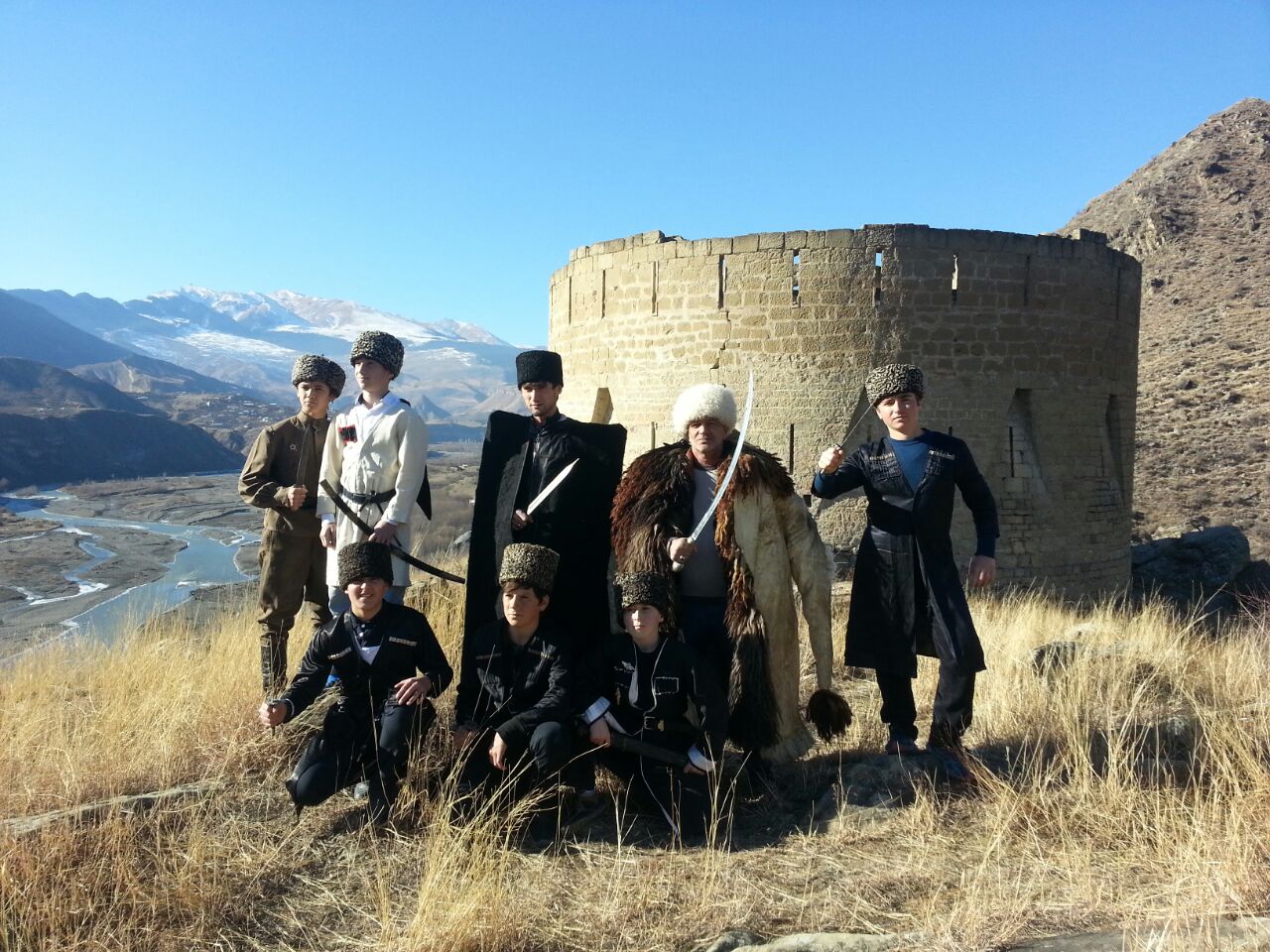 

                   Открытый кл.час «Всегда на боевом посту» (встреча с работниками полиции)
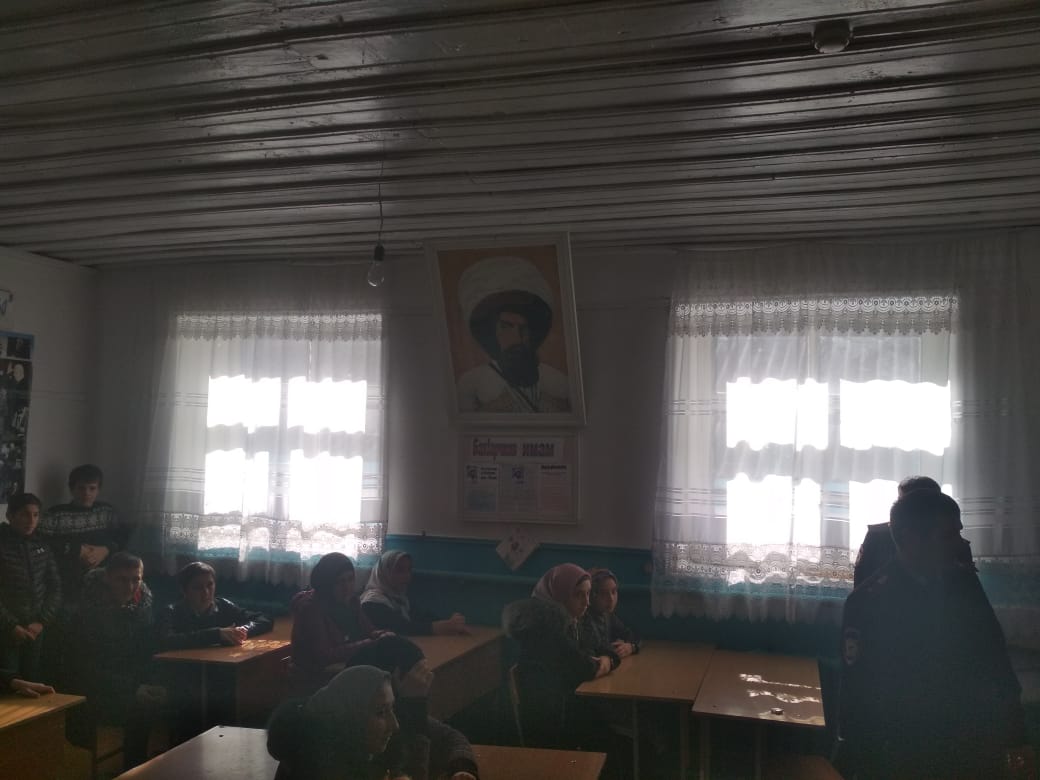 Кл. час на темы «Как вести себя в различных ситуациях, связанных с терроризмом». «Как самому не стать пособником террористов. Как закон защищает каждого, в том числе и тебя».
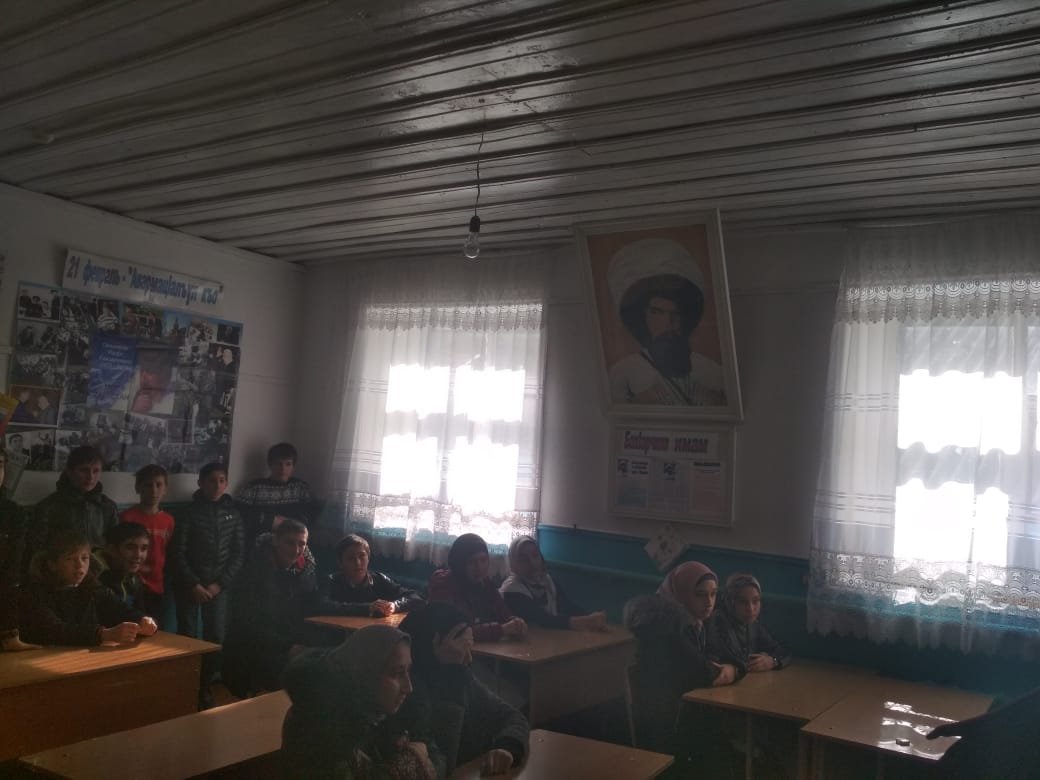 Наименование муниципального образования  «Ботлихский район»Наименование муниципального образования  «Ботлихский район»Наименование муниципального образования  «Ботлихский район»Наименование муниципального образования  «Ботлихский район»Наименование муниципального образования  «Ботлихский район»Наименование муниципального образования  «Ботлихский район»Наименование муниципального образования  «Ботлихский район»Наименование муниципального образования  «Ботлихский район»Наименование муниципального образования  «Ботлихский район»Мероприятия по разъяснению сущности терроризма и его общественной опасности, формированию стойкого неприятия обществом, прежде всего молодёжью, идеологии терроризма в различных её проявленияхМероприятия по разъяснению сущности терроризма и его общественной опасности, формированию стойкого неприятия обществом, прежде всего молодёжью, идеологии терроризма в различных её проявленияхМероприятия по разъяснению сущности терроризма и его общественной опасности, формированию стойкого неприятия обществом, прежде всего молодёжью, идеологии терроризма в различных её проявленияхМероприятия по разъяснению сущности терроризма и его общественной опасности, формированию стойкого неприятия обществом, прежде всего молодёжью, идеологии терроризма в различных её проявленияхМероприятия по разъяснению сущности терроризма и его общественной опасности, формированию стойкого неприятия обществом, прежде всего молодёжью, идеологии терроризма в различных её проявленияхМероприятия по разъяснению сущности терроризма и его общественной опасности, формированию стойкого неприятия обществом, прежде всего молодёжью, идеологии терроризма в различных её проявленияхМероприятия по разъяснению сущности терроризма и его общественной опасности, формированию стойкого неприятия обществом, прежде всего молодёжью, идеологии терроризма в различных её проявленияхМероприятия по разъяснению сущности терроризма и его общественной опасности, формированию стойкого неприятия обществом, прежде всего молодёжью, идеологии терроризма в различных её проявленияхМероприятия по разъяснению сущности терроризма и его общественной опасности, формированию стойкого неприятия обществом, прежде всего молодёжью, идеологии терроризма в различных её проявленияхНаименование образовательной организации (№ СОШ)  МКОУ «Мунинская СОШ им. М.Х. Ахмедудинова»Наименование образовательной организации (№ СОШ)  МКОУ «Мунинская СОШ им. М.Х. Ахмедудинова»Наименование образовательной организации (№ СОШ)  МКОУ «Мунинская СОШ им. М.Х. Ахмедудинова»Наименование образовательной организации (№ СОШ)  МКОУ «Мунинская СОШ им. М.Х. Ахмедудинова»Наименование образовательной организации (№ СОШ)  МКОУ «Мунинская СОШ им. М.Х. Ахмедудинова»Наименование образовательной организации (№ СОШ)  МКОУ «Мунинская СОШ им. М.Х. Ахмедудинова»Наименование образовательной организации (№ СОШ)  МКОУ «Мунинская СОШ им. М.Х. Ахмедудинова»Наименование образовательной организации (№ СОШ)  МКОУ «Мунинская СОШ им. М.Х. Ахмедудинова»Наименование образовательной организации (№ СОШ)  МКОУ «Мунинская СОШ им. М.Х. Ахмедудинова»№№ пункта Комплексного планаНаименование мероприятияНаименование мероприятияПрикрепить ссылку на информацию по проведенному мероприятию (на сайте школы) Приглашенные лицаОтветственные исполнителиОбщий охват учащихсяКоличество детей «группы риска», участвовавших в данном мероприятии1.2.1.1.Кл. час на темы «Как вести себя в различных ситуациях, связанных с терроризмом». «Как самому не стать пособником террористов. Как закон защищает каждого, в том числе и тебя».Кл. час на темы «Как вести себя в различных ситуациях, связанных с терроризмом». «Как самому не стать пособником террористов. Как закон защищает каждого, в том числе и тебя».Даитгаджиев М.О.,  Ибрагимов А.А, Магомедов Ш.М.,
Камилов 
М-расул.Магомедова П.М.,

Кл.рук.20102.2.1.1.Круглый стол! «Встреча с участниками В.В. Путиным»Круглый стол! «Встреча с участниками В.В. Путиным»Идрисов И.М.,
Идрисов М.А.Саадулаев М.З.4003. 2.1.1.Открытый кл.час «Всегда на боевом посту» (встреча с работниками полиции)Открытый кл.час «Всегда на боевом посту» (встреча с работниками полиции)Магомедов А.Ш., 
Османов А.Б.Курбанов М.И.380Наименование образовательной организации (№ СОШ)Наименование образовательной организации (№ СОШ)Наименование образовательной организации (№ СОШ)Наименование образовательной организации (№ СОШ)Наименование образовательной организации (№ СОШ)Наименование образовательной организации (№ СОШ)Наименование образовательной организации (№ СОШ)Наименование образовательной организации (№ СОШ)Наименование образовательной организации (№ СОШ)1.2.1.1.Экскурсия по местам боевой славы «Башня имама Шамиля»Саадулаев М.З.1702.…ИТОГОИТОГОИТОГОИТОГОИТОГОИТОГОИТОГОИТОГОИТОГОКоличество проведенных мероприятий (указать формы мероприятий, например, классные часы__/беседы__/встречи с представителями правоохранительных органов__ и т.д.)Количество проведенных мероприятий (указать формы мероприятий, например, классные часы__/беседы__/встречи с представителями правоохранительных органов__ и т.д.)Количество проведенных мероприятий (указать формы мероприятий, например, классные часы__/беседы__/встречи с представителями правоохранительных органов__ и т.д.)Количество проведенных мероприятий (указать формы мероприятий, например, классные часы__/беседы__/встречи с представителями правоохранительных органов__ и т.д.)Количество проведенных мероприятий (указать формы мероприятий, например, классные часы__/беседы__/встречи с представителями правоохранительных органов__ и т.д.)Количество приглашенных лиц(представителей религиозных организаций___/общественных организаций___/деятелей культуры и искусства___/правоохранительных органов___ и т.д.)Количество приглашенных лиц(представителей религиозных организаций___/общественных организаций___/деятелей культуры и искусства___/правоохранительных органов___ и т.д.)Количество охваченных учащихся (общий охват/дети «группы риска»)Количество охваченных учащихся (общий охват/дети «группы риска»)2/0/1/12/0/1/12/0/1/12/0/1/12/0/1/10/4/0/30/4/0/3